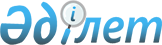 "2011-2013 жылдарға арналған аудан бюджеті туралы" Шал ақын ауданы мәслихатының 2010 жылғы 23 желтоқсандағы N 32/2 шешіміне өзгерістер енгізу туралы
					
			Күшін жойған
			
			
		
					Солтүстік Қазақстан облысы Шал ақын аудандық мәслихатының 2011 жылғы 20 маусымдағы N 38/1 шешімі. Солтүстік Қазақстан облысының Әділет департаментінде 2011 жылғы 8 шілдеде N 13-14-131 тіркелді. Күші жойылды - Солтүстік Қазақстан облысы Шал ақын аудандық мәслихатының 2012 жылғы 6 наурыздағы N 2/9 Шешімімен

      Ескерту. Күші жойылды - Солтүстік Қазақстан облысы Шал ақын аудандық мәслихатының 2012.03.06 N 2/9 Шешімімен      Қазақстан Республикасының 2008 жылғы 4 желтоқсандағы № 95-IV Бюджеттік кодексінің 106, 109-баптарына, «Қазақстан Республикасындағы жергілікті мемлекеттік басқару және өзін-өзі басқару туралы» Қазақстан Республикасының 2001 жылғы 23 қаңтардағы № 148 Заңы 6-бабы 1-тармағы 1) тармақшасына сәйкес аудандық мәслихат ШЕШТІ:



      1. «2011-2013 жылдарға арналған аудан бюджеті туралы» Шал ақын ауданы мәслихатының 2010 жылғы 23 желтоқсандағы № 32/2 шешіміне (2011 жылғы 20 қаңтардағы 13-14-123 нормативтік құқықтық актілерді мемлекеттік тіркеу Тізілімінде тіркелген, 2011 жылғы 4 ақпандағы № 6 «Парыз» аудандық газетінде және 2011 жылғы 4 ақпандағы № 6 «Новатор» аудандық газетінде жарияланған) келесі өзгерістер енгізілсін:

      1 тармақта 2), 3), 4) тармақшалар жаңа басылымда баяндалсын:

      «2) шығындар – 1941644 мың теңге»;

      «3) таза бюджеттік несиелеу – 22018 мың теңге, соның ішінде:

      бюджеттік несиелер – 22255 мың теңге;

      бюджет несиелерін өтеу – 237 мың теңге»;

      «4) қаржы активтерімен операциялар бойынша сальдо – 23000 мың теңге, соның ішінде:

      қаржы активтерін алу – 23000 мың теңге».

      осы шешімге 1, 5, 4, 7-қосымшалар 1, 2, 3, 4-қосымшаларына сай жаңа басылымда баяндалсын (қоса беріледі).



      2. Осы шешім 2011 жылғы 1 қаңтардан бастап күшіне енеді.      Аудандық мәслихаттың                       Аудандық мәслихаттың

      ХХХVIII сессиясының төрағасы               хатшысы

      М. Жоланов                                 Н. Дятлов

Шал ақын ауданы мәслихатының 2011 жылғы

20 маусымдағы XXXVIII сессиясының № 38/1 шешіміне

1-қосымшаШал ақын ауданы мәслихатының 2011 жылғы

23 желтоқсандағы XXXII сессиясының № 32/2 шешіміне

1-қосымша 2011 жылға арналған Шал ақын ауданының бюджеті

Шал ақын ауданы мәслихатының 2011 жылғы

20 маусымдағы XXXVIII сессиясының № 38/1 шешіміне

2-қосымшаШал ақын ауданы мәслихатының 2011 жылғы

23 желтоқсандағы XXXII сессиясының № 32/2 шешіміне

5-қосымша 2011 жылға арналған Сергеевка қаласы мен селолық округтер әкімдері аппараттарының бюджеті

Шал ақын ауданы мәслихатының 2011 жылғы

20 маусымдағы XXXVIII сессиясының № 38/1 шешіміне

3-қосымшаШал ақын ауданы мәслихатының 2011 жылғы

23 желтоқсандағы XXXII сессиясының № 32/2 шешіміне

4-қосымша 451-007-000 "Жергілікті өкілетті органдардың шешімі бойынша мұқтаж азаматтардың жеке санаттарына әлеуметтік көмек" бағдарламасы бойынша 2011 жылға арналған жергілікті өкілетті органдардың шешімі бойынша мұқтаж азаматтардың жеке санаттарына төлемдер тізімі

Шал ақын ауданы мәслихатының 2011 жылғы

20 маусымдағы XXXVIII сессиясының № 38/1 шешіміне

4-қосымшаШал ақын ауданы мәслихатының 2011 жылғы

23 желтоқсандағы XXXII сессиясының № 32/2 шешіміне

7-қосымша 2011 жылға арналған мемлекеттік басқармалардың жоғары тұрған органдарынан берілетін трансферттер және бюджеттік несиелеркестенің жалғасы
					© 2012. Қазақстан Республикасы Әділет министрлігінің «Қазақстан Республикасының Заңнама және құқықтық ақпарат институты» ШЖҚ РМК
				СанатыСанатыСанатыСанатыСома, мың теңгеСыныбыСыныбыСыныбыСома, мың теңгеIшкi сыныбыIшкi сыныбыСома, мың теңгеАтауыСома, мың теңге123АБI. КірістерI. КірістерI. КірістерI. Кірістер19089291Салықтық түсімдер197639101Табыс салығы55341012Жеке табыс салығы5534103Әлеуметтiк салық907911031Әлеуметтік салық90791104Меншiкке салынатын салықтар501221041Мүлiкке салынатын салықтар117401043Жер салығы74751044Көлiк құралдарына салынатын салық260001045Бірыңғай жер салығы4907105Тауарларға, жұмыстарға және қызметтерге салынатын iшкi салықтар488981052Акциздер356361053Табиғи және басқа да ресурстарды пайдаланғаны үшiн түсетiн түсiмдер95001054Кәсiпкерлiк және кәсiби қызметтi жүргiзгенi үшiн алынатын алымдар3762108Заңдық мәнді іс-әрекеттерді жасағаны және (немесе) оған уәкілеттігі бар мемлекеттік органдар немесе лауазымды адамдар құжаттар бергені үшін алынатын міндетті төлемдер22941081Мемлекеттік баж22942Салықтық емес түсiмдер3637201Мемлекеттік меншіктен түсетін кірістер10002015Мемлекет меншігіндегі мүлікті жалға беруден түсетін кірістер1000206Басқа да салықтық емес түсiмдер26372061Басқа да салықтық емес түсiмдер26373Негізгі капиталды сатудан түсетін түсімдер1805903Жер және материалдық емес активтерді сату180591Жерді сату180594Трансферттердің түсімдері1689594402Мемлекеттiк басқарудың жоғары тұрған органдарынан түсетiн трансферттер16895944012Аудандық (қалалық) бюджеттерден трансферттер1689594функционалдық топфункционалдық топфункционалдық топфункционалдық топСомасы, мың теңгебюджеттік бағдарлама әкімгерібюджеттік бағдарлама әкімгерібюджеттік бағдарлама әкімгеріСомасы, мың теңгебағдарламабағдарламаСомасы, мың теңгеАтауыСомасы, мың теңге2) Шығындар:194164401Жалпы сипаттағы мемлекеттiк қызметтер18125201112Аудан (облыстық маңызы бар қала) мәслихатының аппараты1438701112001Аудан (облыстық маңызы бар қала) мәслихатының қызметін қамтамасыз ету жөніндегі қызметтер11797003Мемлекеттік органдардың күрделі шығыстары259001122Аудан (облыстық маңызы бар қала) әкімінің аппараты5526201122001Аудан (облыстық маңызы бар қала) әкімінің қызметін қамтамасыз ету жөніндегі қызметтер50565003Мемлекеттік органдардың күрделі шығыстары469701123Қаладағы аудан, аудандық маңызы бар қала, кент, ауыл (село), ауылдық (селолық) округ әкімінің аппараты9489201123001Қаладағы аудан, аудандық маңызы бар қаланың, кент, ауыл (село), ауылдық (селолық) округ әкімінің қызметін қамтамасыз ету жөніндегі қызметтер89192022Мемлекеттік органдардың күрделі шығыстары570001452Ауданның (облыстық маңызы бар қаланың) қаржы бөлімі1001001452001Аудандық бюджетті орындау және коммуналдық меншікті (облыстық маңызы бар қала) саласындағы мемлекеттік саясатты іске асыру жөніндегі қызметтер787001452003Салық салу мақсатында мүлікті бағалауды жүргізу300004Біржолғы талондарды беру жөніндегі жұмысты және біржолғы талондарды іске асырудан сомаларды жинаудың толықтығын қамтамасыз етуді ұйымдастыру790010Коммуналдық меншікті жекешелендіруді ұйымдастыру105001453Ауданның (облыстық маңызы бар қаланың) экономика және бюджеттік жоспарлау бөлімі670101453001Экономикалық саясатты, мемлекеттік жоспарлау жүйесін қалыптастыру және дамыту және ауданды (облыстық маңызы бар қаланы) басқару саласындағы мемлекеттік саясатты іске асыру жөніндегі қызметтер670102Қорғаныс493502122Аудан (облыстық маңызы бар қала) әкімінің аппараты473502122005Жалпыға бірдей әскери міндетті атқару шеңберіндегі іс-шаралар473502122Аудан (облыстық маңызы бар қала) әкімінің аппараты20002122006Аудан (облыстық маңызы бар қала) ауқымындағы төтенше жағдайлардың алдын алу және оларды жою10002122007Аудандық (қалалық) ауқымдағы дала өрттерінің, сондай-ақ мемлекеттік өртке қарсы қызмет органдары құрылмаған елдi мекендерде өрттердің алдын алу және оларды сөндіру жөніндегі іс-шаралар10004Бiлiм беру136327704464Ауданның (облыстық маңызы бар қаланың) білім беру бөлімі3249204464009Мектепке дейінгі тәрбие ұйымдарының қызметін қамтамасыз ету22949021Мектепке дейінгі білім беру ұйымдарының тәрбиешілері мен мұғалімдерге біліктілік талаптары үшін үстемақы көлемін арттыру954304123Қаладағы аудан, аудандық маңызы бар қала, кент, ауыл (село), ауылдық (селолық) округ әкімінің аппараты60004123005Ауылдық (селолық) жерлерде балаларды мектепке дейін тегін алып баруды және кері алып келуді ұйымдастыру60004464Ауданның (облыстық маңызы бар қаланың) білім беру бөлімі130832404464003Жалпы білім беру125864104464006Балаларға қосымша білім беру4968304464Ауданның (облыстық маңызы бар қаланың) білім беру бөлімі2116104464001Жергілікті деңгейде білім беру саласындағы мемлекеттік саясатты іске асыру жөніндегі қызметтер450204464005Ауданның (облыстық маңызы бар қаланың) мемлекеттік білім беру мекемелер үшін оқулықтар мен оқу-әдiстемелiк кешендерді сатып алу және жеткізу3701015Жетім баланы (жетім балаларды) және ата-аналарының қамқорынсыз қалған баланы (балаларды) күтіп-ұстауға асыраушыларына ай сайынғы ақшалай қаражат төлемдері9223020Үйде оқытылатын мүгедек балаларды жабдықпен, бағдарламалық қамтыммен қамтамасыз ету3735467Ауданның (облыстық маңызы бар қаланың) құрылыс бөлімі700037Білім беру объектілерін салу және реконструкциялау70006Әлеуметтiк көмек және әлеуметтiк қамсыздандыру13852006451Ауданның (облыстық маңызы бар қаланың) жұмыспен қамту және әлеуметтік бағдарламалар бөлімі12089106451002Еңбекпен қамту бағдарламасы1310106451004Ауылдық жерлерде тұратын денсаулық сақтау, білім беру, әлеуметтік қамтамасыз ету, мәдениет және спорт мамандарына отын сатып алуға Қазақстан Республикасының заңнамасына сәйкес әлеуметтік көмек көрсету96106451005Мемлекеттік атаулы әлеуметтік көмек 890406451007Жергілікті өкілетті органдардың шешімі бойынша мұқтаж азаматтардың жекелеген топтарына әлеуметтік көмек3083606451010Үйден тәрбиеленіп оқытылатын мүгедек балаларды материалдық қамтамасыз ету111606451014Мұқтаж азаматтарға үйде әлеуметтiк көмек көрсету221880645101618 жасқа дейінгі балаларға мемлекеттік жәрдемақылар3387006451017Мүгедектерді оңалту жеке бағдарламасына сәйкес, мұқтаж мүгедектерді міндетті гигиеналық құралдармен қамтамасыз етуге, және ымдау тілі мамандарының, жеке көмекшілердің қызмет көрсету3603023Жұмыспен қамту орталығының қызметін қамтамасыз ету631206451Ауданның (облыстық маңызы бар қаланың) жұмыспен қамту және әлеуметтік бағдарламалар бөлімі1762906451001Жергілікті деңгейде халық үшін әлеуметтік бағдарламаларды жұмыспен қамтуды қамтамасыз етуді іске асыру саласындағы мемлекеттік саясатты іске асыру жөніндегі қызметтер 1707906451011Жәрдемақыларды және басқа да әлеуметтік төлемдерді есептеу, төлеу мен жеткізу бойынша қызметтерге ақы төлеу55007Тұрғын үй-коммуналдық шаруашылық97840467Ауданның (облыстық маңызы бар қаланың) құрылыс бөлімі75491003Мемлекеттік коммуналдық тұрғын үй қорының тұрғын үй құрылысы және (немесе) сатып алу8591019Үй құрылысы490000222020 жұмыспен қамту Бағдарламасы аясында инженерлік-коммуникациялық инфрақұрылымды дамытуға17900123Қаладағы аудан, аудандық маңызы бар қала, кент, ауыл (село), ауылдық (селолық) округ әкімінің аппараты15007123014Елді мекендерді сумен жабдықтауды ұйымдастыру15007458Ауданның (облыстық маңызы бар қаланың) тұрғын үй-коммуналдық шаруашылық, жолаушылар көлігі және автомобиль жолдары бөлімі257707458012Сумен жабдықтау және су бөлу жүйесінің қызмет етуі257707458Ауданның (облыстық маңызы бар қаланың) тұрғын үй-коммуналдық шаруашылық, жолаушылар көлігі және автомобиль жолдары бөлімі1107407458015Елдi мекендердегі көшелердi жарықтандыру300007458016Елдi мекендердiң санитариясын қамтамасыз ету500007458017Жерлеу орындарын күтiп-ұстау және туысы жоқтарды жерлеу7407458018Елдi мекендердi абаттандыру және көгалдандыру3000467Ауданның (облыстық маңызы бар қаланың) құрылыс бөлімі8548007Қалалар мен елді мекендерді көркейтуді дамыту854808Мәдениет, спорт, туризм және ақпараттық кеңістiк8774308123Қаладағы аудан, аудандық маңызы бар қала, кент, ауыл (село), ауылдық (селолық) округ әкімінің аппараты2623808123006Жергілікті деңгейде мәдени-демалыс жұмыстарын қолдау2623808455Ауданның (облыстық маңызы бар қаланың) мәдениет және тілдерді дамыту бөлімі1511808455003Мәдени-демалыс жұмысын қолдау1511808465Ауданның (облыстық маңызы бар қаланың) Дене шынықтыру және спорт бөлімі5500006Аудандық (облыстық маңызы бар қалалық) деңгейде спорттық жарыстар өткiзу50208465007Әртүрлi спорт түрлерi бойынша аудан (облыстық маңызы бар қала) құрама командаларының мүшелерiн дайындау және олардың облыстық спорт жарыстарына қатысуы499808455Ауданның (облыстық маңызы бар қаланың) мәдениет және тілдерді дамыту бөлімі1799308455006Аудандық (қалалық) кiтапханалардың жұмыс iстеуi1754308455007Мемлекеттік тілді және Қазақстан халықтарының басқа да тілдерін дамыту45008456Ауданның (облыстық маңызы бар қаланың) ішкі саясат бөлімі450008456002Газеттер мен журналдар арқылы мемлекеттік ақпараттық саясат жүргізу жөніндегі қызметтер450008455Ауданның (облыстық маңызы бар қаланың) мәдениет және тілдерді дамыту бөлімі694508455001Жергілікті деңгейде тілдерді және мәдениетті дамыту саласындағы мемлекеттік саясатты іске асыру жөніндегі қызметтер4945010Мемлекеттік органдардың күрделі шығыстары200008456Ауданның (облыстық маңызы бар қаланың) ішкі саясат бөлімі701308456001Жергілікті деңгейде ақпарат, мемлекеттілікті нығайту және азаматтардың әлеуметтік сенімділігін қалыптастыру саласында мемлекеттік саясатты іске асыру жөніндегі қызметтер6976006Мемлекеттік органдардың күрделі шығыстары3708465Ауданның (облыстық маңызы бар қаланың) Дене шынықтыру және спорт бөлімі443608465001Жергілікті деңгейде дене шынықтыру және спорт саласындағы мемлекеттік саясатты іске асыру жөніндегі қызметтер443610Ауыл, су, орман, балық шаруашылығы, ерекше қорғалатын табиғи аумақтар, қоршаған ортаны және жануарлар дүниесін қорғау, жер қатынастары32333474Ауданның (облыстық маңызы бар қаланың) ауыл шаруашылығы және ветеринария бөлімі16587001Ауыл шаруашылығы және ветеринария саласында жергілікті деңгейде мемлекеттік саясатты жүзеге асыру қызметтері1274110473005Қорымдардың (биотермиялық орлардың) қызметін қамтамасыз ету30010474007Қаңғырған иттер мен мысықтарды аулауды және жоюды ұйымдастыру300099Республикалық бюджеттен берілетін мақсатты трансферттер есебінен селолық елді мекендердегі әлеумет саласы мамандарын әлеуметтік қолдау шараларын жүзеге асыру324610463Ауданның (облыстық маңызы бар қаланың) жер қатынастары бөлімі577710463001Аудан (облыстық маңызы бар қала) аумағында жер қатынастарын реттеу саласындағы мемлекеттік саясатты іске асыру жөніндегі қызметтер5777474Ауданның (облыстық маңызы бар қаланың) ауыл шаруашылығы және ветеринария бөлімі9969013Эпизоотияға қарсы іс-шаралар жүргізу996911Өнеркәсіп, сәулет, қала құрылысы және құрылыс қызметі7064,711467Ауданның (облыстық маңызы бар қаланың) құрылыс бөлімі7064,711467001Жергілікті деңгейде құрылыс саласындағы мемлекеттік саясатты іске асыру жөніндегі қызметтер7064,712Көлік және коммуникация1050012458Ауданның (облыстық маңызы бар қаланың) тұрғын үй-коммуналдық шаруашылық, жолаушылар көлігі және автомобиль жолдары бөлімі1000012458023Автомобиль жолдарының жұмыс істеуін қамтамасыз ету1000012458Ауданның (облыстық маңызы бар қаланың) тұрғын үй-коммуналдық шаруашылық, жолаушылар көлігі және автомобиль жолдары бөлімі50012458024Кентiшiлiк (қалаiшiлiк) және ауданiшiлiк қоғамдық жолаушылар тасымалдарын ұйымдастыру50013Басқалар1393213469Ауданның (облыстық маңызы бар қаланың) кәсіпкерлік бөлімі538413469001Жергілікті деңгейде кәсіпкерлік пен өнеркәсіпті дамыту саласындағы мемлекеттік саясатты іске асыру жөніндегі қызметтер5384451Ауданның (облыстық маңызы бар қаланың) жұмыспен қамту және әлеуметтік бағдарламалар бөлімі2340451022«Бизнестің жол картасы - 2020» бағдарламасы шеңберінде жеке кәсіпкерлікті қолдау234013452Ауданның (облыстық маңызы бар қаланың) қаржы бөлімі100013452012Ауданның (облыстық маңызы бар қаланың) жергілікті атқарушы органының резерві100013458Ауданның (облыстық маңызы бар қаланың) тұрғын үй-коммуналдық шаруашылық, жолаушылар көлігі және автомобиль жолдары бөлімі520813458001Жергілікті деңгейде тұрғын үй-коммуналдық шаруашылығы, жолаушылар көлігі және автомобиль жолдары саласындағы мемлекеттік саясатты іске асыру жөніндегі қызметтер520815Трансферттер4247,315Трансферттер4247,315452Ауданның (облыстық маңызы бар қаланың) қаржы бөлімі4247,315006Нысаналы пайдаланылмаған (толық пайдаланылмаған) трансферттерді қайтару4247,33) Таза бюджеттік несиелеу22018Бюджеттік несиелер2225510Ауыл, су, орман, балық шаруашылығы, ерекше қорғалатын табиғи аумақтар, қоршаған ортаны және жануарлар дүниесін қорғау, жер қатынастары2225510474Ауданның (облыстық маңызы бар қаланың) ауыл шаруашылығы және ветеринария бөлімі2225510462009Селолық елді мекендердегі әлеумет саласы мамандарын әлеуметтік қолдау шараларын жүзеге асыруға бюджеттік несиелер222555Бюджеттік кредиттерді өтеу237001Бюджеттік кредиттерді өтеу2371Мемлекеттік бюджеттен берілген бюджеттік кредиттерді өтеу2374) Қаржылық активтермен операциялар бойынша сальдо23000Қаржы активтерін алу2300013Басқалар23000452Ауданның (облыстық маңызы бар қаланың) қаржы бөлімі23000014Заңды тұлғалардың жарғылық капиталын қалыптастыру немесе ұлғайту230005) Бюджет дефициті (профициті)-777336) Дефицитті қаржыландыру77733бюджеттің (профицитін пайдалану)санатысанатысанатысанатысомасы, мың теңгесыныпсыныпсыныпсомасы, мың теңгесынып астысынып астысомасы, мың теңгеАтауысомасы, мың теңге123АБ7Қарыздар түсімі7125501Мемлекеттік ішкі қарыздар 712552Қарыз алу келісім-шарттары71255функционалдық топфункционалдық топфункционалдық топфункционалдық топсомасы, мың теңгебюджеттік бағдарлама әкімгерібюджеттік бағдарлама әкімгерібюджеттік бағдарлама әкімгерісомасы, мың теңгебағдарламабағдарламасомасы, мың теңгеАтауысомасы, мың теңге16Займдарды жою237452Ауданның (облыстық маңызы бар қала) қаржы бөлімі237008Жоғары тұрған бюджет алдында жергілікті атқарушы органның қарызын жабу237санатысанатысанатысанатысомасы, мың теңгесыныпсыныпсыныпсомасы, мың теңгесынып астысынып астысомасы, мың теңгеАтауысомасы, мың теңге123АБ8бюджеттік қаржының пайдаланылатын қалдықтары671501бюджеттік қаржы қалдықтары67151бюджеттік қаржының бос қалдықтары6715№ Округтер атауыҚала және селолық округ

тер әкімде

рі ап

парат

тарына шы

ғындар 123.001123.014.000 Елді мекендерді сумен жабдық

тауды ұйымдас

тыру123.

006 Жергі

лікті деңгейде мә

дени-

бос уақыт жұмы

сын қолдау123.

022.

000 Мемле

кет

тік органдар

дың күр

делі шығындары123.005.

000 Ауылдық (село

лық) жер

лерде ба

лаларды мектепке дейін тегін алып баруды және кері алып келуді ұйымдас

тыруБарлық сома мың теңге1Қалалық әкімдік12124950130742Афанасьев690929585099173Аютас7587150216799044Городецк4789401495097535Жаңажол612586569906Кривощеков72153218950200115837Новопокров68113299950100111608Октябрь6073118710073609Приишим6884166850860210Семипол612294250711411Ступин5884131595050819912Сухорабов65861575950911113Юбилейный608330309113Барлығы89192150262385700600121880№ р/сТөлемдер түрісомасы (мың теңге)1Ұлы Отан соғысының қатысушылары мен мүгедектеріне және оларға тең азаматтарға жасанды тіс салдыру бойынша шығындарды орнына келтіру2402Санаторлы-курорттық емделуге төлем6873Ұлы Отан соғысының қатысушылары мен мүгедектеріне монша және шаштараз қызметтерін көрсеткенге кеткен шығындарды орнына келтіру1394Белсенді туберкулез ауруымен ауыратындарға қосымша тамақтану2165Коммуналдық қызметтер шығындарын төлеуге Ұлы Отан соғысының қатысушылары мен мүгедектеріне әлеуметтік көмек21046Астана қ. баруға авиатураға Ұлы Отан соғысының қатысушылары мен мүгедектеріне шығындарды орнына келтіру3227Әр балаға депозитке 160 АЕК бойынша 4 бала туғанда берілетін әлеуметтік көмек көрсетуге254788Өртенгендерге материалдық көмек4009Жас медицина мамандарына көтерме ақы төлеуге1250Қорытынды30836функционалдық топфункционалдық топфункционалдық топфункционалдық топбарлығы:бюджеттік бағдарлама әкімгерлерібюджеттік бағдарлама әкімгерлерібюджеттік бағдарлама әкімгерлерібарлығы:бағдарламабағдарламабарлығы:Атауыбарлығы:2) Шығындар37651701Жалпы сипаттағы мемлекеттік қызметтер9501123Қаладағы аудан, аудандық маңызы бар қала, кент, ауыл (село), ауылдық (селолық) округ әкімінің аппараты95011001Қаладағы аудан, аудандық маңызы бар қаланың, кент, ауыл (село), ауылдық (селолық) округ әкімінің қызметін қамтамасыз ету жөніндегі қызметтер9504Бiлiм беру21466604464Ауданның (облыстық маңызы бар қаланың) білім бөлімі21466604464003Жалпы білім беру192165015Жетім баланы (жетім балаларды) және ата-аналарының қамқорынсыз қалған баланы (балаларды) күтіп-ұстауға асыраушыларына ай сайынғы ақшалай қаражат төлемдері9223020Үйде оқытылатын мүгедек балаларды жабдықпен, бағдарламалық қамтыммен қамтамасыз ету3735021Білім берудің мектепке дейінгі ұйымдарының тәрбиешілері мен мектеп мұғалімдеріне, біліктілік санаттарына үстемақы көлемін арттыруға954306Әлеуметтiк көмек және әлеуметтiк қамсыздандыру3527906451Ауданның (облыстық маңызы бар қаланың) жұмыспен қамту және әлеуметтік бағдарламалар бөлімі35279002Жұмыспен қамту бағдарламасы214506451007Жергілікті өкілетті органдардың шешімі бойынша мұқтаж азаматтардың жекелеген топтарына әлеуметтік көмек2547806451014Мұқтаж азаматтарға үйде әлеуметтiк көмек көрсету1327023Жұмыспен қамту орталығының қызметін қамтамасыз ету6312001Жергілікті деңгейде халық үшін әлеуметтік бағдарламаларды жұмыспен қамтуды қамтамасыз етуді іске асыру саласындағы мемлекеттік саясатты іске асыру жөніндегі қызметтер1707Тұрғын үй-коммуналдық шаруашылық73500467Ауданның (облыстық маңызы бар қаланың) құрылыс бөлімі73500003Мемлекеттік коммуналдық тұрғын үй қорына үй сатып алу және (немесе) құрылысы70000222020 жұмыспен қамту Бағдарламасы аясында инженерлік-коммуникациялық инфрақұрылымды дамытуға17500019Үй құрылысы4900008Мәдениет, спорт, туризм және ақпараттық кеңістік16708123Қаладағы аудан, аудандық маңызы бар қала, кент, ауыл (село), ауылдық (селолық) округ әкімінің аппараты7308006Жергілікті деңгейде мәдени-демалыс жұмысын қолдау7308455Ауданның (облыстық маңызы бар қаланың) мәдениет және тілдерді дамыту бөлімі7508003Мәдени-демалыс жұмысын қолдау7508455Ауданның (облыстық маңызы бар қаланың) мәдениет және тілдерді дамыту бөлімі19083006Аудандық (қалалық) кiтапханалардың жұмыс iстеуi1910Ауыл, су, орман, балық шаруашылығы, ерекше қорғалатын табиғи аумақтар, қоршаған ортаны және жануарлар дүниесін қорғау, жер қатынастары35470474Ауданның (облыстық маңызы бар қаланың) ауыл шаруашылығы және ветеринария бөлімі35470099Республикалық бюджеттен берілетін нысаналы трансферттер есебiнен ауылдық елді мекендер саласының мамандарын әлеуметтік қолдау шараларын іске асыру 3246013Эпизоотияға қарсы іс-шаралар жүргізу996910462009Ауылдық елді мекендердің әлеуметтік саласының мамандарын әлеуметтік қолдау шараларын іске асыру үшін бюджеттік кредиттер2225513Басқалар2340451Ауданның (облыстық маңызы бар қаланың) жұмыспен қамту және әлеуметтік бағдарламалар бөлімі2340451022«Бизнестің жол картасы - 2020» бағдарламасы шеңберінде жеке кәсіпкерлікті қолдау234013Басқалар15000452Ауданның (облыстық маңызы бар қаланың) қаржы бөлімі15000014Заңды тұлғалардың жарғылық капиталын қалыптастыру немесе ұлғайту15000республикалық трансферттер бюджеттік кредиттерреспубликалық трансферттер бюджеттік кредиттерреспубликалық трансферттер бюджеттік кредиттерреспубликалық трансферттер бюджеттік кредиттерреспубликалық трансферттер бюджеттік кредиттероблыстық трансферттероблыстық трансферттероблыстық трансферттерқоры

тынды:ағымдынесиедамыту2020 Бизнестің жол картасыбарлығыағымдыдамыту2156841245897125517500234016083313883322000000009595000000959500000095950101590101590000113076113076010159010159000011307611307607908979089000113076113076092239223000000373537350000009543954300000097849784000254952549509784978400025495254950214521450000000000025478254780132713270000006312631200000000000171766500049000175000700007000665000490001750007000070000000070000700017500001750000004900004900000000000001671670000007373000000737300000075750000007575000000191900000019190354701321522255000003547013215222550000032463246000000996999690000002225502225500000234000023400002340000234000023400002340000000001500001500000000150000150000000015000015000